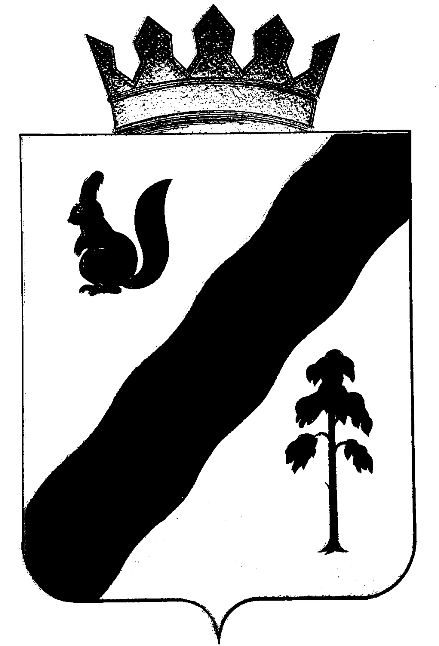 ПОСТАНОВЛЕНИЕАДМИНИСТРАЦИиГАЙНСКОГО МУНИЦИПАЛЬНОГО ОКРУГАПЕРМСКОГО КРАЯВ связи с приведением муниципальных правовых актов в соответствие с действующим законодательством,Администрация Гайнского муниципального округа ПОСТАНОВЛЯЕТ:Внести в постановление администрации Гайнского муниципального района от 09.12.2019  №655-245-01-08 «Об утверждении муниципальной программы «Муниципальные дороги Гайнского муниципального округа» следующие изменения:1.1. В паспорте программы п. 6.1. изложить в следующей редакции: Общая   сумма  бюджетных средств, необходимых для реализации программных мероприятий, составляет 281 219 497,09 руб. (на 2020- 2023г.г.)Из них по годам: 2020г. 87 097 504,79 руб. из них: местный бюджет- 22 370 939,73 руб.краевой бюджет- 64 726 565,06 руб.  2021г.- 80 005192,30 руб. из них:местный бюджет- 30 451 876,64 руб. краевой бюджет- 49 553 315,66 руб.2022г.- 65 019 600,00 руб. из них:местный бюджет-28 430 000,00 руб.краевой бюджет-30 406 500,00руб. 2023г. – 49 097 200,00 руб. из них:местный бюджет-28 850 000,00 руб.краевой бюджет-20 247 200,00 руб.1.2. В приложении №1 наименование таблицы 1.1. Основные мероприятия « Ремонт муниципальных автомобильных дорог и искусственных сооружений на них за счет средств бюджета Гайнского муниципального округа» заменить на  «Основные мероприятия «Обеспечение безопасности на муниципальных автомобильных дорогах Гайнского муниципального округа»  и изложить в следующей редакции:1.1. Основные мероприятия «Обеспечение безопасности на муниципальных автомобильных дорогах Гайнского муниципального округа»1.2. Приложение №1 таблицу 1.2. Основные мероприятия «Ремонт автомобильных дорог местного значения с софинансированием из Дорожного фонда Пермского края изложить в следующей редакции:1.2. Основные мероприятия «Ремонт автомобильных дорог местного значения с софинансированием из Дорожного фонда Пермского края»1.3. В приложении №1 таблицу 1.3. Основные мероприятия «Ремонт автомобильных дорог местного значения с софинансированием из Дорожного фонда Пермского края» изложить в следующей редакции:1.4. В приложении №1 таблицу 1.4. Основные мероприятия « Содержание муниципальных автомобильных дорог» изложить в следующей редакции: 1.5. В приложении №1 таблицу 1.5. Основные мероприятия «Содержание автомобильных дорог местного значения в границах  населенных пунктов» изложить в следующей редакции:Настоящее постановление вступает в силу со дня подписания и подлежит размещению на официальном сайте администрации Гайнского муниципального округа.Глава муниципального округа― глава  администрации Гайнского муниципального округа                                              Е.Г. ШалгинскихЛИСТ  СОГЛАСОВАНИЯВид (распоряжение, постановление) и заголовок проекта документа: Постановление «О внесении изменений в постановление администрации Гайнского муниципального района от 09.12.2019 №655-245-01-08 « Об утверждении муниципальной программы «Муниципальные дороги Гайнского муниципального округа»Руководитель структурного подразделения   администрации района, других учреждений                                            и организаций, представляющих проект     _________________________ В.А. Закиров                                                                         (должность, инициалы, фамилия, личная подпись, дата)Распоряжение, постановление направить:Всего__4____   экз. .		                                             Получено для отправки  _______________________                                                                                    кол – во экз.                 дата, личная подпись                                                                              Направлено по списку    _______________________                                                                                                                          дата, личная подписьИсполнитель: зав. отделом архитектуры, градостроительства и дорожного хозяйства О.А. Кривощекова   (34245) 2-10-37    _______________________________                                                                                  (фамилия, инициалы, должность, номер телефона)                                                                     16.03.2021№183№ п/пНаименование муниципальной автомобильной дороги2020 г.2021г.2022г.2023г.Всего, руб.1.Разработка Комплексной схемы организации дорожного движения КСОДД (обязательное условие получения краевых средств в 2021)150 000,002.Разработка Комплексной программы развития транспортной инфраструктуры КПРТИ (обязательное условие получения краевых средств в 2021)150 000,004.Выполнение работ по ремонту верхнего настила моста р. Большая Парья на автомобильной дороге «Иванчино - Красный Яр» 	32 000,005.Оказание услуги по составлению ведомости объемов работ на выполнение следующих ремонтных работ: - водопропускная труба – 6 м.п. (км 2+030), водопропускная труба - 6  м.п. (км 3+500), водопропускная труба -6 м.п. (км 4+500) на автомобильной дороге «подъезд к п. Шордын»;- мост 41,3 м.п. на км 1+600 автомобильной дороги ур. Лугдын – Кебраты	29 220,296.Выполнение ямочного ремонта асфальтированного покрытия ул. Коммунистической, ул. Дзержинского п. Гайны39 377,007.Выполнение работ по оканавливанию п. Верхняя Старица87 056,308Разработки проектов ОДД, схем дислокации дорожных на автомобильные дороги: «Давыдово-Жемчужный»;«Иванчино-Чуртан»; «Усть-Весляна – Сейва»;подъезд к д. Тиуново; «берег р. Кама-п. В-Стаотца – п. Луным – п. Лель»1 661 000,009Разработки технических паспортов на автомобильные дороги: «Давыдово-Жемчужный»;«Иванчино-Чуртан»; «Усть-Весляна – Сейва»;подъезд к д. Тиуново; «берег р. Кама-п. В-Стаотца – п. Луным – п. Лель»906 000,0010Выполнение работ по устройству водопропускных труб в п. Гайны; подсыпке асфальтовой крошкой автомобильной дороги по ул. Коммунистическая п. Гайны; установке дорожных знаков в п. Гайны, на автомобильной дороге «Усть-Черная - Керос»; монтаж искусственной дорожной неровности по ул. Коммунистисеская  п. Гайны394 721,0011Выполнение работ по ремонту верхнего настила моста р. Нисть на автомобильной дороге «Иванчино - Красный Яр»40 012,0012Оказание услуг на проведение строительного контроля по объекту: «Выполнение работ по ремонту автомобильной дороги по ул. Коммунистическая, ул. Дзержинского, п. Гайны - 0,700 км»512 797,3913Разработка проектов ОДД, схем дислокации дорожных, технических паспортов на автомобильные дороги по ул. Коммунистическая, ул. Дзержинского95 615,0014Ремонт подъезда к правому берегу на переправу Касимовка-Старица811 146,0015Нераспределенные средства местного бюджета826 587,41 (84 700,58+1 038 263,91 софинансировани)6 764 620,449 000 442,6619 174 185,39ИТОГО:Местный бюджет487 653,595247878,806 764 620,449 000 442,6622 623 559,98N п/пПеречень мероприятийСредства на реализацию мероприятий,   руб.Средства на реализацию мероприятий,   руб.Средства на реализацию мероприятий,   руб.Средства на реализацию мероприятий,   руб.Средства на реализацию мероприятий,   руб.Средства на реализацию мероприятий,   руб.Средства на реализацию мероприятий,   руб.Средства на реализацию мероприятий,   руб.Средства на реализацию мероприятий,   руб.Средства на реализацию мероприятий,   руб.Средства на реализацию мероприятий,   руб.Средства на реализацию мероприятий,   руб.Средства на реализацию мероприятий,   руб.N п/пПеречень мероприятий2020  год2020  год2020  год2021 год2021 год2021 год2022 год2022 год2022 год2023 год2023 год2023 год2023 годN п/пПеречень мероприятийВсегоВ том числеВ том числеВсегоВ том числеВ том числеВсегоВ том числеВ том числеВсегоВсегоВ том числеВ том числеN п/пПеречень мероприятийВсегокраевой бюджетместный бюджетВсегокраевой бюджетместный бюджетВсегокраевой бюджетместный бюджетВсегоВсегокраевой бюджетместный бюджет1.Ремонт автомобильной дороги "д. Иванчино-п. Чуртан"2 826 048,752 542 023,75284 025,002.Ремонт моста на км 33+500 на автомобильной дороге "д. Иванчино-п. Чуртан"2 070 524,351 862 431,45208 092,903.Ремонт автомобильной дороги "Усть-Весляна-Сейва"6 368 000,005 728 000,00640 000,004.Ремонт автомобильной дороги "д. Давыдово-п. Жемчужный"3 405 989,963 017 181,62388 808,345.Ремонт автомобильной дороги  "д. Иванчино-п. Красный Яр"1 028 164,14883 412,60144 751,546.Ремонт автомобильной дороги "подъезд к д. Имасы"895 000,00795 000,00100 000,007.Ремонт автомобильной дороги "р. Кама-п. В-Старица-п. Луным-п. Лель"1 300 000,001170 000,00130 000,008.Ремонт  автомобильной дороги "подъезд к п. Оныл"500 461,53435 461,5365 000,009.Ремонт автомобильной дороги "подъезд к д. Тиуново"1 110 720,00968 320,00142 400,0010.Ремонт моста р. Дозовка на автомобильной дороге "д. Давыдово-п. Жемчужный"1 500 000,001 350 000,00150 000,0011.Ремонт моста через р. Ручей на км 9+420 автомобильной дороги "п. Усть-Весляна-п. Сейва"2 194 192,371 967 986,97  226 205,4012.Ремонт моста через р. Малая Сордва на км 4+560 автомобильной дороги "п. Усть-Весляна-п. Сейва"2 364 286,712 120 545,81  243 740,9013.Ремонт моста через р. Большая Сордва на км 5+190 автомобильной дороги "п. Усть-Весляна-п. Сейва"2 095 119,71  1 814 964,61  280 155,1014.Ремонт моста через р. Пугва на км 16+700 автомобильной дороги "п. Усть-Весляна-п. Сейва"3 786 184,353 397 857,75388 326,6015.Ремонт моста на км 1+600 автомобильной дороги "ур. Лугдын-Кебраты"487 612,66422 415,1065 197,5616.Ремонт водопропускной трубы на км 1+330 подъездной автомобильной дороги к п. Усть-Весляна протяженностью 30 м (экономия)329 916,5296 924,8532 991,6517.Ремонт моста р. Большая Парья на автомобильной дороге "Иванчино- Красный Яр" протяженностью 9 п.м. (экономия)488 665,85439 799,27488 66,5818.Ремонт водопропускной трубы по ул. Центральная п. Сосноая возле д. № 13 протяженностью 30 м (экономия)247 712,4222 941,16247 71,2419.Ремонт водопропускной трубы на км 19+800 автомобильной дороги "Усть-Весляна - Сейва" протяженностью 30 м (экономия)282 862,8254 576,5228 286,2820.Ремонт водопропускной трубы и автомобильной дороги в п. Усть-Весляна  по ул. Советская возле д. № 7  протяженностью 300 м (экономия)454121,00408 708,9045412,1021.Ремонт моста в п. Серебрянка по ул. Центральная возле д. № 24а протяженностью 40 м  (экономия)1 130 824,121 017 741,71113 082,4122.Устройство временных пешеходных сходов (трапов) на мост р. Дозовка автомобильной дороги «Давыдово - Жемчужный» протяженностью 16 п.м (ЧС)162 423,00146 180,7016 242,3023.Восстановление размытого деревянного моста через ручей км 9+320  автомобильной дороги «Давыдово - Жемчужный» протяженностью 0,010 км (ЧС)66 002,0059 401,806 600,2024.Восстановление размытых объездов мостов автомобильной дороги «Усть-Весляна - Сейва» протяженностью 0,020 км (ЧС)185 304,00166 773,6018 530,4025.Восстановление размытых участков автомобильной дороги «Усть-Черная – Керос» протяженностью 0,065 км (ЧС)63 716,0057 344,406 371,6026.Восстановление участков автомобильной дороги  «Давыдово - Жемчужный» протяженностью 0,450 км    (ЧС)8 663 257,007 796 931,30866 325,7027.Восстановление участков автомобильной дороги  «берег р. Кама – Верхняя-Старица – Луным – Лель» протяженностью 0,500 км  (ЧС)1 117 848,001 006 063,20111 784,8028.Восстановление участков автомобильной дороги «ур. Лугдын- Кебраты»протяженностью 1,050 км (ЧС)8 797 736,007 917 962,40879 773,6029.Восстановление участков автомобильной дороги «Усть-Черная - Керос» протяженностью 0,560 км  (ЧС) 5 561 686,005 005 517,40556 168,6030.Восстановление участков автомобильной дороги «Кебраты - Верхний Будым» протяженностью 0,010 км  (ЧС)311 830,00280 647,0031 183,0031.Восстановление участков автомобильной дороги «подъезд к п. Шордын» протяженностью 0,050 км  (ЧС)613 950,00552 555,0061 395,0032.Ремонт автомобильной дороги "Гайны - Касимовка" протяженностью 4,35 км6 368 888,005731999,20636888,8033.Ремонт автомобильной дороги "д. Иванчино - п.  Чуртан" протяженностью 1,116км2832338,82 549 104,92283 233,8834.Ремонт автомобильной дороги по ул. Луговая, д. Елево -   0,519 км481 935,00433 741,5048 193,5035.Ремонт автомобильной дороги по ул. Луговая,  п. Харино - 0,430 км 533 333,34480 000,0053 333,3436.Ремонт автомобильной дороги по ул. Сплавщиков, п. Харино - 0,700 км 1 297 198,121167478,30129 719,8237.Ремонт автомобильной дороги по ул. Сазонова, п. Гайны – 0,100 км200 000,00180 000,0020 000,0038.Ремонт автомобильной дороги по ул. Советская, п. Гайны -   0,160 км 228 000,00205 200,00 22 800,0039.Ремонт автомобильной дороги по пер. Колхозный, п. Гайны - 0,258 км444 444,45400 000,00 44 444,4540.Ремонт автомобильной дороги по ул. Кирова, п. Гайны - 0,300 км600 000,00540 000,0060 000,0041.Ремонт автомобильной дороги по ул. Маяковского - 0,400 км, пер. Кирпичный - 0,140 км,   п. Гайны 720 000,00648 000,0072 000,0042Ремонт автомобильной дороги по ул. Пролетарская п. Гайны – 0,140 км170 000,00153 000,0017 000,0043Ремонт автомобильной дороги по пер. Пионерский, п. Гайны - 0,160 км 340 000,00306 000,0034 000,0044Ремонт автомобильной дороги по пер. Школьный, п. Сергеевский - 0,180 км221 842,78199 658,5022184,2845Ремонт автомобильной дороги по ул. Ленина, п. Гайны - 0,300 км 
550 000,00495 000,0055 000,0046Ремонт автомобильной дороги по пер. Клубный, п. Гайны -    0,320 км 600 000,00 540 000,0060 000,0047Ремонт автомобильной дороги по ул. Коммунистическая, ул. Дзержинского, п. Гайны - 0,700 км14855327,5313369794,781485532,7548Ремонт автомобильной дороги по ул. Луговая, д. Данилово - 0,635 км1 351 795,001 216 615,50135 179,5049Ремонт автомобильной дороги по ул. Подгорная, д. Иванчино -  0,310 км334 000,00300 600,00 33 400,0050Ремонт автомобильной дороги по ул. Ленина, п. Кебраты - 0,280 км519 188,00467 269,2051 918,8051Ремонт автомобильной дороги по ул. Западная, п. Сейва - 0,200 км 210 812,00189 730,8021 081,2052Ремонт автомобильной дороги по ул. Созонова, п. Оныл - 0,450 км370 000,00 333 000,0037 000,0053Ремонт автомобильной дороги по ул. Набережная, п. Серебрянка – 0,200 км222 222,23200000,0022 222,2354Ремонт автомобильной дороги по ул. Юбилейная, п. Керос - 0,100 км 120 000,00108 000,0012 000,0055Ремонт автомобильной дороги по ул. Кунгурская, п. Касимовка - 0,450 км 540 000,00 486 000,0054 000,0056Ремонт автомобильной дороги «д. Давыдово - п. Жемчужный» - 1,200 км1 632 118,001 468 906,20163 211,8057Ремонт автомобильной дороги «Усть-Весляна – Сейва» - 0,600 км1 738 994,581 565 095,12173 899,4658Ремонт автомобильной дороги «д. Иванчино – п. Чуртан» - 0,480 км1 049 059,87944 153,88104 905,9959Ремонт автомобильной дороги «Иванчино - Красный Яр» - 0,600 км1 537 390,001 383 651,00153 739,0060Ремонт подъездной автомобильной дороги к п. Оныл - 0,460  км450 000,00405 000,0045 000,0061Ремонт автомобильной дороги «Гайны - Касимовка» - 1,00 км3 315 555,562 984 000,00331 555,5662Изготовление проектно-сметной документации на строительство улично-дорожной сети микрорайонов «Новоселы», «Молодежный» п. Гайны протяженностью 10,125 км5 700 000,005 130 000,00570 000,0063Ремонт автомобильной дороги по ул. Гражданская, п. Гайны -   0,710 км 847 005,80762 305,2284 700,5864Ремонт моста через р. Дозовка, ремонт моста через р. Лупья автомобильной дороги общего пользования местного значения «Давыдово –Жемчужный»1 640 674,521 476 607,07164 067,4565Ремонт моста р. Ручь автомобильной дороги общего пользования местного значения «Усть-Черная – Керос»2 083 154,841 874 839,36208 315,4866Ремонт  водопропускных труб на автомобильной дороги общего пользования местного значения «Подъезд к п. Шордын»737 901,55664 111,3973 790,1667Ремонт моста через Ручей, ремонт моста через Чертово озеро автомобильной дороги общего пользования местного значения «урочище Лугдын - п. Кебраты»5 920 908,075 328 817,25592 090,8568Неиспользованные средства на ремонт автомобильных дорог местного значения с софинансированием из Дорожного фонда Пермского края597 635,67597 635,6766 403,9640 655111,1236 589600,004 065 511,1222496888,9020 247 200,0020 247 200,002249688,90Всего:Всего:66 779 047,2059 837 669,606 941 377,6054 992 835,7149 553 315,665 505 924,0140 655111,1236 589600,004 065 511,1222496888,9020 247 200,0020 247 200,002249688,90N п/пПеречень мероприятийСредства на реализацию мероприятий, руб.Средства на реализацию мероприятий, руб.Средства на реализацию мероприятий, руб.Средства на реализацию мероприятий, руб.Средства на реализацию мероприятий, руб.Средства на реализацию мероприятий, руб.Средства на реализацию мероприятий, руб.Средства на реализацию мероприятий, руб.Средства на реализацию мероприятий, руб.N п/пПеречень мероприятий2020 год2020 год2020 год2021 год2021 год2021 год2022 год2022 год2022 годN п/пПеречень мероприятийN п/пПеречень мероприятийВсегоВ том числеВ том числеВсегоВ том числеВ том числеВсегоВ том числеВ том числеN п/пПеречень мероприятийВсегокраевой бюджетместный бюджет *Всегокраевой бюджетместный бюджет *Всегокраевой бюджетместный бюджет *1.Ремонт автомобильных дорогп. Гайны по ул. Новая, пер. Совхозный, пер. Камский; д. Данилово ул. Мира2 403 880,002 163 492,00240 388,002.Ремонт автомобильной дороги п. Луным по ул. Центральная 556 196,70500 577,0055 619,703.Ремонт автомобильных дорог д. Иванчино по ул. Колхозная протяженностью; п. Сергеевский: ул. Севетская (Проезд №2), пер. Безымянный553 875,61498 209,7155 665,904.Ремонт автомобильных дорог п.Кебраты по ул. Доманская, ул. Дзержинского; п. Жемчужный по ул. Пролетарская518 810,00466 929,0051 881,005.Ремонт автомобильной дороги п. Сейва по ул. Восточная342 487,80308 239,0034 248,806.Ремонт автомобильной дороги п. Серебрянка по ул. Гагарина, ул. Центральная424 648,90382 184,0042 464,907Ремонт автомобильных дорог п. Усть-Черная по ул. 9-я Пятилетка; п. Керос по ул. Дружба632 869,75569 264,7563 605,00Всего:Всего:5 432 768,764 888 895,46543 873,300,000,000,000,000,000,00№ п/пНаименование муниципальной автомобильной дороги2020 г.2021 г. 2022г.2023 г.Всего, руб.1.Берег р. Кама – В. Старица – Луным - Лель598 666,86--598 666,862.Иванчино-Чуртан1 040 000,00--1 040 000,003.подъезд к д. Тиуново317 000,00--317 000,004.п. Усть – Весляна – п. Сейва (п.Усть-Весляна-Пугвин мыс)920 000,00--920 000,005.Ур.Лугдын-п.Кебраты(с 0+300+4+600),п.Кебраты-п.В-Будым,Подьезд к п.Шордын,1 300 000,00--1 300 000,006.Подьезд к Сосновая  30 000,00--30 000,007.Подъезд Оныл30 000,00--30 000,008.Давыдово-п.Жемчужный (летнее (май-октябрь) и зимнее(ноябрь-декабрь)602 910,00--602 910,009.Подъезд –п.Жемчужный (январь, февраль, март)200 000,00--200 000,0010.п.Гайны-п.Касимовка, подъезд Елёво, Подъезд Чажегово- Васькино1 290 000,00--1 290 000,0011.п.Усть-Черная-п.Керос1 420 000,00--1 420 000,0012.Иванчино-Красный Яр918 000,00--918 000,0013.Подьезд к д Имассы336 000,00--336 000,0014.Строительство и содержание переправ:Ур.ЛугдынР-н п.Касимовка   299 960,00299 960,00300 000,00300 000,00-599 960,00599 960,0015Давыдово-п.Жемчужный(зимнее содержание)16.01.202060 558,13--60 558,1316Давыдово-п.Жемчужный(зимнее содержание) 06.02.202011 797,20--11 797,2017Содержание а/д местного значения на территории п. Сергеевский, п. Имасы, п. Иванчино, п. Красный Яр. (Договор б/н от 15.12.2019г до 31.12.2019г)47 900,00--47 900,0018Содержание а/д местного значения на территории п. Гайны (Договор б/н от 01.12.2019)90 420,00--90 420,0019Содержание а/д местного значения п. Чуртан (договор б/н от 01.11.2019)40 000,00--40 000,0020Содержание а/д местного значения п. Пугвин Мыс (договор б/н от 01.11.2019)20 000,00--20 000,0021Содержание а/д местного значения на территории п. Сейва (договор б/н от 01.12.2019)40 000,00--40 000,0022Выполнение работ по расчистке от снега автомобильной дороги  «п. Сосновая-п. Сейва»574 790,00574 790,0023Исправление профиля оснований гравийных с добавлением нового материала автомобильной дороги «Кебраты-Верхний Будым»172 320,0024а/д Иванчино – Чуртан,     п. Чуртан,а/д Иванчино - Красный Яр,д. Иванчино,             п. Красный Яр,         а/д Подъезд к д. Имасы,                     п. Имасы,                    п. Сергеевский1216 615,00234 000,00676 255,00158 636,0064 728,00244 800,0076 032,00268 092,362 939 158,362 939 158,3625а/д подъезд к д. Тиуново,д. Тиуново,               д. Базуево,                  д. Шипицыно, а\д п. Усть – Весляна – п. Сейва,  п. Сейва,                    п. Пугвин Мыс,            а/д Подъезд к п. Усть-Весляна,                     п. Усть-Весляна,                   а/д д. Давыдово-п. Жемчужный,               п. Жемчужный,         а/д Подъезд к п. Сосновая,                 а\д Подъезд к п. Оныл, п. Оныл,                        п. Сосновая,                   п. Серебрянка,               п. Шумино290 040,6912 779,0019 332,00                         15 420,97574 338,00318 757,6057 433,834 460,2866 278,61 239 189,67142 263,5034 460,2822 973,50134 395,0921 968,42324 788,3010 195,503 319 075,203 319 075,2026а/д п. Гайны - п. Касимовка,п. Харино835 404,50229 472,361 064 876,861 064 876,8627а/д п.Усть-Черная-п.Керос,п. Керос,п. Усть-Черная1 544 400,00390 800,00392 400,002 327 600,002 327 600,0028а/д «Берег р. Кама – В. Старица – Луным – Лель»1 904 400,001 904 400,0029п. В-Старица370 584,00370 584,0030п. Луным68 436,0068 436,0031п. Лель72 360,0072 360,0032п. Кебраты423 180,00423 180,0033п. Шордын136 740,00136 740,0034п. Верхний Будым273 600,00273 600,0035п. Касимовка180 540,00180 540,0036а/д Ур. Лугдын - п. Кебраты165 600,00165 600,0037а/д п. Кебраты-п.В-Буды928 800,00928 800,0038а/д подъезд к п. Шордын208 800,00208 800,0039а/д подъезд к д. Елёво79 200,0079 200,0040а/д подъезд к д.  Чажегово22 500,0022 500,0041а/д подъезд к д. Васькино43 200,0043 200,0042д. Елево51 768,0051 768,0043д. Васькино85 932,0085 932,0044д. Чажегово68700,0068700,0045п. Гайны1 336 700,441 336 700,4446д. Данилово78 228,0078 228,0047Нераспределенные средства будущих периодов2 948 094,97(2098205,39+849 889,58)   Ср. 2020 г   /     экономия17 599 868,4417 599 868,44Итогоместный бюджет 10 660 282,19        19 698 073,8317 599 868,4417 599 868,4465 558 092,90  № п/пНаименование муниципального образования2020 г.2021 г. 2022г.Всего, руб.1.п. Гайны525 802,52-525 802,522.д. Данилово0,00-0,003.п. Харино130 376,10-130 376,104.п. Усть-Весляна101 813,07-101 813,075.п. Сосновая80 108,81-80 108,816.п. Шумино0,00-0,007.п. Усть-Чукурья0,00-0,008.д. Тыла0,00-0,009.д. Васькино21 713,52-21 713,5210.д. Чажегово72 000,00-72 000,0011.д. Елево71 306,00-71 306,0012.д. Тиуново60 357,00-60 357,0013.д. Базуево34 000,00-34 000,0014.д. Шипицыно0,00-0,0015.д. Анкудиново84 466,62-84 466,6216.п. Кебраты330 000,00-330 000,0017.п. Верхний Будым221 000,00-221 000,0018.п. Шордын  99 000,00-99 000,0019.п. Жемчужны39 662,00-39 662,0020.п.Сейва, п. Пугвин Мыс260 000,00-260 000,00п. Чуртан120 000,00120 000,0021.п. Верхняя Старица184 000,00-184 000,0022.п. Касимовка116 000,00-116 000,0023.п. Лель53 000,00-53 000,0024.п. Луным47 000,00-47 000,0025.п. Серебрянка191 640,00-191 640,0026.п. Оныл65 000,00-65 000,00 27.п. Иванчино143 669,00-143 669,0028.п. Сергеевсий218 550,00-218 550,0029.п. Имасы52 600,00-52 600,0030.п. Красный Яр64 800,00-64 800,0031.п. Усть-Черная349 888,86-349 888,8632.Нераспределенные средства будущих периодовИтогоМестный бюджет3 737 753,050,000,003 737 753,05Должность руководителя,наименование организацииИнициалы,фамилияДата поступленияпроекта, подписьЗамечания, предложенияЛичная подпись, датаНачальник  финансового отделаН.И. МизеваВедущий специалист-юристД.Н. БазуеваОрг. отдел (в дело)-1-Дума Гайнского муниципального округа-1-ЦБУ                                            1Отдел архитектуры, градостроительства и дорожного хозяйства-1-